Istituto Statale di Istruzione Superiore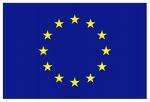 MIUR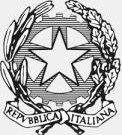 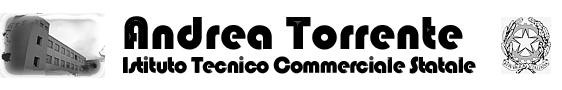 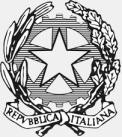 GRIGLIA DI OSSERVAZIONEPER LA RILEVAZIONE DELLE ABILITA’PER GLI ALUNNI CON BISOGNI EDUCATIVI SPECIALIISTITUZIONE SCOLASTICA  	 ALUNNO / A  	  CLASSE  	 A. S.  		 SCUOLA DI PROVENIENZA_	_ COMUNE 		  LINGUA STRANIERA STUDIATA 		  DIAGNOSI 		 Luogo e data di nascita 	Cittadinanza-------------------------------------------------------------------------------------------------------Frequenza	regolare		discontinua Segue orario scolastico regolare	…………….differenziato. Se differenziato indicare l'orario scolastico…………………….. E’ ripetente		si	………………..………no….TIPO DI HANDICAP- specificare diagnosi………………………………………………………………………………………………………………………………………………………………………………………………………………………………………………………………………………………………………………………………………………………………………………………………………………………………………… Numero di ore di sostegno………………………………………………………………………… Numero di alunni in classe…………………………………………………………………………...Sono presenti altri alunni diversamente abili nella stessa classe………..si    ……………noLA FAMIGLIACognome e nome del padre…………………………………………………………………età….. Titolo di studio………………………………..Professione……………………………………….. Cognome e nome della madre………………………………………………………………età….. Titolo di studio………………………………..Professione……………………………………….. Nome, Età, scolarità e lavoro di fratelli e sorelle------------------------------------------------------------------------------------------------------------------------------------------------------------------------------------------------------------------------------------------------l’alunno vive presso una casa famiglia o comunità…	…..si ……………………	….no.. La madre detiene la  patria podestà  si	…………………..no…..Il padre detiene la patria podestà	si	………………….no…..Annotazioni sulla famiglia:……………………………………………………………………………………………………….……………………………………………………………………………………………………….……………………………………………………………………………………………………….……………………………………………………………………………………………………….Asse 1 affettivo-relazionaleAsse 2 AutonomiaASSE 3 e 4 COMUNICAZIONALE – LINGUISTICOASSE 5 SENSORIALE-PERCETTIVOASSE 6 MOTORIO – PRASSICOAsse 7 CognitivoTipo di Programmazione consigliata/seguita:Curricolare con obiettivi minimiDifferenziato con Programmazione in tutte le DisciplineDifferenziatoCoordinatore di classe………………………… Docente/i di sostegno………………………………....………………………………………………………………..Dataal  08/12/2012Dataal  08/12/2012OsservazioniDataDataOsservazioniNormalmente l’alunno/a èSereno(Si)(No)(Si)(No)Indifferente(Si)(No)(Si)(No)Aggressivo(Si)(No)(Si)(No)Apatico(Si)(No)(Si)(No)Curioso(Si)(No)(Si)(No)Iperattivo(Si)(No)(Si)(No)Di umore variabile(Si)(No)(Si)(No)Triste(Si)(No)(Si)(No)Petulante(Si)(No)(Si)(No)DataDataOsservazioniDataDataOsservazioniRapporti con ifamiliariHa un rapportoconflittuale con uno dei familiari(Si)(No)(Si)(No)DataDataOsservazioniDataDataOsservazioniRapporti con gliinsegnantiCollabora(Si)(No)(Si)(No)È autonomo(Si)(No)(Si)(No)Accetta consigli(Si)(No)(Si)(No)Si oppone(Si)(No)(Si)(No)Rifiuta diproseguire un lavoro se viene corretto(Si)(No)(Si)(No)Sembraindifferente(Si)(No)(Si)(No)Accetta il contatto fisico(Si)(No)(Si)(No)Assumeatteggiamentiaggressivi:verbalmentefisicamente(Si)(Si)(No)(No)(Si)(Si)(No)(No)Si mette in contattoattraverso ildispetto e/o la provocazione(Si)(No)(Si)(No)Mostra dipendenzaneiconfronti di una delleinsegnanti di classe/sezioneo l’insegnante di sostegno(Si)(No)(Si)(No)Chiede aiuto agliinsegnantise è in difficoltà(Si)(No)(Si)(No)Rapporto con i compagniAccetta il rapportocon tuttii compagni(Si)(No)(Si)(No)Instaura un rapportosolo con qualche compagno(Si)(No)(Si)(No)Tende ad isolarsi(Si)(No)(Si)(No)Viene isolato daicompagni(Si)(No)(Si)(No)Si mette in contattoattraverso il dispetto e/o laprovocazione(Si)(No)(Si)(No)Imita ilcomportamento dei compagni(Si)(No)(Si)(No)Segue comportamentiinadeguati dei compagni(Si)(No)(Si)(No)E’ aggressivo:a livello verbalea livello fisico(Si)(Si)(No)(No)(Si)(Si)(No)(No)E’ aggressivo solo seviene provocato(Si)(No)(Si)(No)L’aggressività èsproporzionatarispetto alla causa scatenante(Si)(No)(Si)(No)È in grado diinteragire con i suoicompagni senza la mediazione di un adulto(Si)(No)(Si)(No)Atteggiamento dellafamigliaLa famiglia ha:aspettative alteaspettative adeguateaspettative basse(Si)(Si)(Si)(No)(No)(No)(Si)(Si)(Si)(No)(No)(No)La famiglia nei(Si)(No)(Si)(No)confronti(Si)(No)(Si)(No)dell’alunno:(Si)(No)(Si)(No)- è iperprotettiva(Si)(No)(Si)(No)- è permissiva lo(Si)(No)(Si)(No)trascura- ha un rapporto di(Si)(No)(Si)(No)fiducia- ha un rapporto(Si)(No)(Si)(No)equilibrato- comunica con il(Si)(No)(Si)(No)figlio/a ed ha scambiaffettivi di linguaggio- effettuagiornalmentecontrolli(Si)(No)(Si)(No)sull’andamento(Si)(No)(Si)(No)scolastico e sul(Si)(No)(Si)(No)profitto(Si)(No)(Si)(No)La famiglia nei(Si)(No)(Si)(No)confronti(Si)(No)(Si)(No)della scuola:(Si)(No)(Si)(No)- si propone in modo(Si)(No)(Si)(No)aggressivo- dà informazioni- discute con le(Si)(No)(Si)(No)insegnanti(Si)(No)(Si)(No)degli eventualiproblemi- collabora seguendosuggerimenti e(Si)(No)(Si)(No)consigli(Si)(No)(Si)(No)- considera la scuolaunica istituzione responsabile dell’educazione del propriofiglio/a(Si)(No)(Si)(No)Comportamento della(Si)(No)(Si)(No)madre:(Si)(No)(Si)(No)- fiducioso nei(Si)(No)(Si)(No)confronti(Si)(No)(Si)(No)dell’insegnante- equilibrato(Si)(No)(Si)(No)- aggressivo(Si)(No)(Si)(No)- depresso(Si)(No)(Si)(No)- inadeguato(Si)(No)(Si)(No)Comportamento del(Si)(No)(Si)(No)padre:(Si)(No)(Si)(No)- fiducioso nei(Si)(No)(Si)(No)confrontidell’insegnante- equilibrato(Si)(No)(Si)(No)- aggressivo(Si)(No)(Si)(No)- depresso(Si)(No)(Si)(No)- inadeguato(Si)(No)(Si)(No)Dataal 08/12/2012OsservazioniDataDataosservazioniAutonomia di baseE' pienamente autonoma (seSi passare direttamenteall'asse successivo)(Si)	(No)(Si)(No)E’ autonomo nelle puliziepersonali(Si)	(No)(Si)(No)Si sa vestire da solo(Si)	(No)(Si)(No)Sa allacciarsi le scarpe(Si)	(No)(Si)(No)Sa indossare da solo ladivisa a scuola(Si)	(No)(Si)(No)Sa orientarsi nell’ambitodella scuola(Si)	(No)(Si)(No)Sa trovare punti diriferimento (entrata, uscita, bagni, aula, laboratori, …. )(Si)	(No)(Si)(No)Sa chiedere aiuto in caso dinecessità(Si)(No)(Si)(No)Sa utilizzare il telefonino ereperire i numeri utili(Si)(No)(Si)(No)Discrimina i soldi da altrioggetti(Si)(No)(Si)(No)Dice il nome delle diverse monete o banconote(Si)(No)(Si)(No)Nominata una moneta, obanconota, la sceglie tra un insieme di queste(Si)(No)(Si)(No)Individua lamoneta/banconota che hail maggiore valore tra alcune(Si)(No)(Si)(No)Individua unacombinazione dimonete/banconote di valore equivalente ad una data (es.date 1€ individua 2 da 0,50€)(Si)(No)(Si)(No)Esegue dei piccoli acquisticon il resto, controllandoloesattamente(Si)(No)(Si)(No)Uso dell’orologio: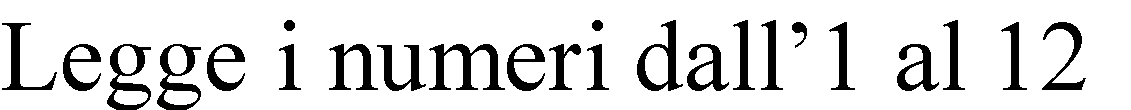 (Si)(No)(Si)(No)Conosce la successioneordinata dei numeri dall’1al 12(Si)(No)(Si)(No)Legge su richiesta, ore eminuti su un orologio reale:analogicodigitale(Si)(Si)(No)(No)(Si)(Si)(No)(No)Sa raggiungere la fermatadell’autobus oppure indicare la strada da fare(Si)(No)(Si)(No)Conosce il percorso pervenire a scuola(Si)(No)(Si)(No)E’ sicuro negli spostamentisulle strade e nei luoghi pubblici esterni(Si)(No)(Si)(No)Conoscenza e utilizzo deimezzi della comunitàConosce le funzioni di:diversi negozibar(Si)(Si)(No)(No)(Si)(Si)(No)(No)- ambulatorio(Si)(No)(Si)(No)- ufficio postale(Si)(No)(Si)(No)- banca(Si)(No)(Si)(No)- farmacia(Si)(No)(Si)(No)- centri sportivi(Si)(No)(Si)(No)- altri (specificare)(Si)(No)(Si)(No)Dataal 08/12/2012OsservazioniDataDataosservazioniRifiuta la comunicazione(Si)	(No)(Si)(No)Usa un linguaggioincomprensibile(Si)	(No)(Si)(No)Usa la parola-frase(Si)	(No)(Si)(No)Fa un racconto delle suerecenti esperienze, in ordine corretto(Si)	(No)(Si)(No)Racconta una storiaservendosi di immagini(Si)	(No)(Si)(No)Fa domande per ottenereinformazioni dagli altri(Si)	(No)(Si)(No)Esprime i proprisentimentie le proprie opinioni(Si)	(No)(Si)(No)Sa descrivere e spiegare verbalmente dei concetti oidee astratte(Si)	(No)(Si)(No)Si esprime quasiesclusivamente in dialetto(Si)	(No)(Si)(No)Dataal 08/12/2012Dataal 08/12/2012OsservazioniDataDataosservazioniDiscrimina per(Si)(No)(Si)(No)identità(Si)(No)(Si)(No)oggetti uguali(Si)(No)(Si)(No)- semplici(Si)(No)(Si)(No)- complesse(Si)(No)(Si)(No)- geometriche(Si)(No)(Si)(No)- con particolari(Si)(No)(Si)(No)Riconosce adocchi chiusi la voce:degli insegnantidei compagni(Si)(Si)(No)(No)(Si)(Si)(No)(No)Riconosce:voci di animalisuoni/rumori prodotti da oggetti conosciuti(Si)(Si)(No)(No)(Si)(Si)(No)(No)- bagnato/asciutto(Si)(No)(Si)(No)- caldo/freddo(Si)(No)(Si)(No)- rigido/morbido(Si)(No)(Si)(No)- pesante/leggero(Si)(No)(Si)(No)- ruvido/liscio(Si)(No)(Si)(No)Distingue varitipi di odore(Si)(No)(Si)(No)Riconosce il(Si)(No)(Si)(No)sapore:(Si)(No)(Si)(No)- dolce(Si)(No)(Si)(No)- amaro(Si)(No)(Si)(No)- aspro(Si)(No)(Si)(No)- salato(Si)(No)(Si)(No)- piccante(Si)(No)(Si)(No)Dataal 08/12/2012OsservazioniDataDataOsservazioniSi rotola da pronoa supino(Si)	(No)(Si)(No)Sta fermo su unpiede solo(Si)	(No)(Si)(No)Cammina inequilibriolungo una linea tracciatasul pavimento(Si)	(No)(Si)(No)Sale le scale nonalternando  i passi sugli scalini:con aiutosenza aiuto(Si)	(No)(Si)	(No)(Si)(Si)(No)(No)Fa dei saltispostandosi nelle varie direzioni:a piedi unitisu un piede soloalternando ipiedi(Si)	(No)(Si)	(No)(Si)	(No)(Si)(Si)(Si)(No)(No)(No)Lancia una palla:con entrambe lemanicon la mano Dxcon la mano Sx(Si)	(No)(Si)	(No)(Si)	(No)(Si)(Si)(Si)(No)(No)(No)Nomina le partidel corpo umano:su di sésu di uncompagnosu di unaimmagine(Si)	(No)(Si)	(No)(Si)	(No)(Si)(Si)(Si)(No)(No)(No)Disegna in modocompleto il corpo umano(Si)	(No)(Si)(No)Data :al 08/12/2012OsservazioniDataOsservazioniLetturastentatalentacon sostituzione(legge una parola perun'altra)con omissioni/aggiuntecon scambio di grafemi (confonde le lettere)stentatalentacon sostituzione(legge una parola perun'altra)con omissioni/aggiuntecon scambio di grafemi (confonde le lettere)Scritturalentonormalevelocesolo in stampatomaiuscololentonormalevelocesolo in stampatomaiuscoloDifficoltà ortografich eerrori fonologicierrori non fonologicierrori foneticidifficoltà a comporretestidifficoltà nel seguire la dettaturadifficoltà nel copiaredifficoltàgrammaticali esintatticheproblemi di lentezza nello scrivereproblemi di realizzazione/regolari tà del tratto grafico.errori fonologicierrori non fonologicierrori foneticidifficoltà a comporretestidifficoltà nel seguire la dettaturadifficoltà nel copiaredifficoltàgrammaticali esintatticheproblemi di lentezza nello scrivereproblemi di realizzazione/regolari tà del tratto grafico.CalcoloDifficoltà nel ragionamento logicoerrori diprocessamentonumerico (lettura e scrittura numeri)scarsa conoscenza, con carente memorizzazione, delle tabellinescarsa comprensione del testo problematicomancanza di capacità di ricordare formuleDifficoltà nel ragionamento logicoerrori diprocessamentonumerico (lettura e scrittura numeri)scarsa conoscenza, con carente memorizzazione, delle tabellinescarsa comprensione del testo problematicomancanza di capacità di ricordare formuleProprietàlinguisticadifficoltà di esposizione orale e diorganizzazione del discorso (difficoltà nel riassumere dati ed argomenti)confusione o incapacità nel ricordare nomi e datedifficoltà di esposizione orale e diorganizzazione del discorso (difficoltà nel riassumere dati ed argomenti)confusione o incapacità nel ricordare nomi e dateApprendi mentodifficoltà nella comprensione deltestodifficoltà nei processi di automatizzazione della letto-scrittura (non esegue contemporaneamente due procedimenti: ascoltare e scrivere,ascoltare e seguire sul testo);difficoltà nell’espressione della lingua scritta. Disortografia e disgrafia.difficoltà nel recuperare rapidamente dalla memoria nozioni già acquisite e comprese, cui consegue difficoltà e lentezza nell’esposizione.difficoltà nella linguastraniera (comprensione, lettura e scrittura).scarse capacità di concentrazione prolungata, facile stancabilitàdifficoltà nella comprensione deltestodifficoltà nei processi di automatizzazione della letto-scrittura (non esegue contemporaneamente due procedimenti: ascoltare e scrivere,ascoltare e seguire sul testo);difficoltà nell’espressione della lingua scritta. Disortografia e disgrafia.difficoltà nel recuperare rapidamente dalla memoria nozioni già acquisite e comprese, cui consegue difficoltà e lentezza nell’esposizione.difficoltà nella linguastraniera (comprensione, lettura e scrittura).scarse capacità di concentrazione prolungata, facile stancabilitàMetodo di apprendimentosottolinea, identifica parole-chiave, faschemi e/o mappe autonomamente…utilizza schemi e/o mappe fatte da altri (insegnanti, tutor, genitori…)sottolinea, identifica parole-chiave, faschemi e/o mappe autonomamente…utilizza schemi e/o mappe fatte da altri (insegnanti, tutor, genitori…)o elabora il testo scritto al computer,utilizzando il correttore ortograficoo elabora il testo scritto al computer,utilizzando il correttore ortograficoNellosvolgiment o di un compito assegnato a scuola:Grado di autonomia:insufficientescarsobuonoottimoGrado di autonomia:insufficientescarsobuonoottimoricorre all’aiuto dell’insegnante perulteriori spiegazioniricorre all’aiuto di un compagnotende a copiareutilizza strumenticompensativiricorre all’aiuto dell’insegnante perulteriori spiegazioniricorre all’aiuto di un compagnotende a copiareutilizza strumenticompensativiNellosvolgiment o dei compiti per casa:Grado di autonomia:insufficientescarsobuonoottimoGrado di autonomia:insufficientescarsobuonoottimoricorre all’aiuto dell’insegnante perulteriori spiegazioniricorre all’aiuto di un compagnotende a copiareutilizza strumenticompensativiricorre all’aiuto dell’insegnante perulteriori spiegazioniricorre all’aiuto di un compagnotende a copiareutilizza strumenticompensativiStrumentiutilizzati:strumenti informatici (pc, videoscritturacon correttore ortografico)tecnologia di sintesi vocaletesti semplificati e/o ridottifotocopieschemi e mappeappunti scritti al pcregistrazioni digitalimaterialimultimediali (video,simulazioni…)testi con immagini strettamente attinenti al testotesti adattati con ampie spaziature estrumenti informatici (pc, videoscritturacon correttore ortografico)tecnologia di sintesi vocaletesti semplificati e/o ridottifotocopieschemi e mappeappunti scritti al pcregistrazioni digitalimaterialimultimediali (video,simulazioni…)testi con immagini strettamente attinenti al testotesti adattati con ampie spaziature einterlineeo altro……………………………………interlineeo altro……………………………………Autostima dell’alunno/anulla o scarsasufficientebuonaesageratanulla o scarsasufficiente o buona esagerata